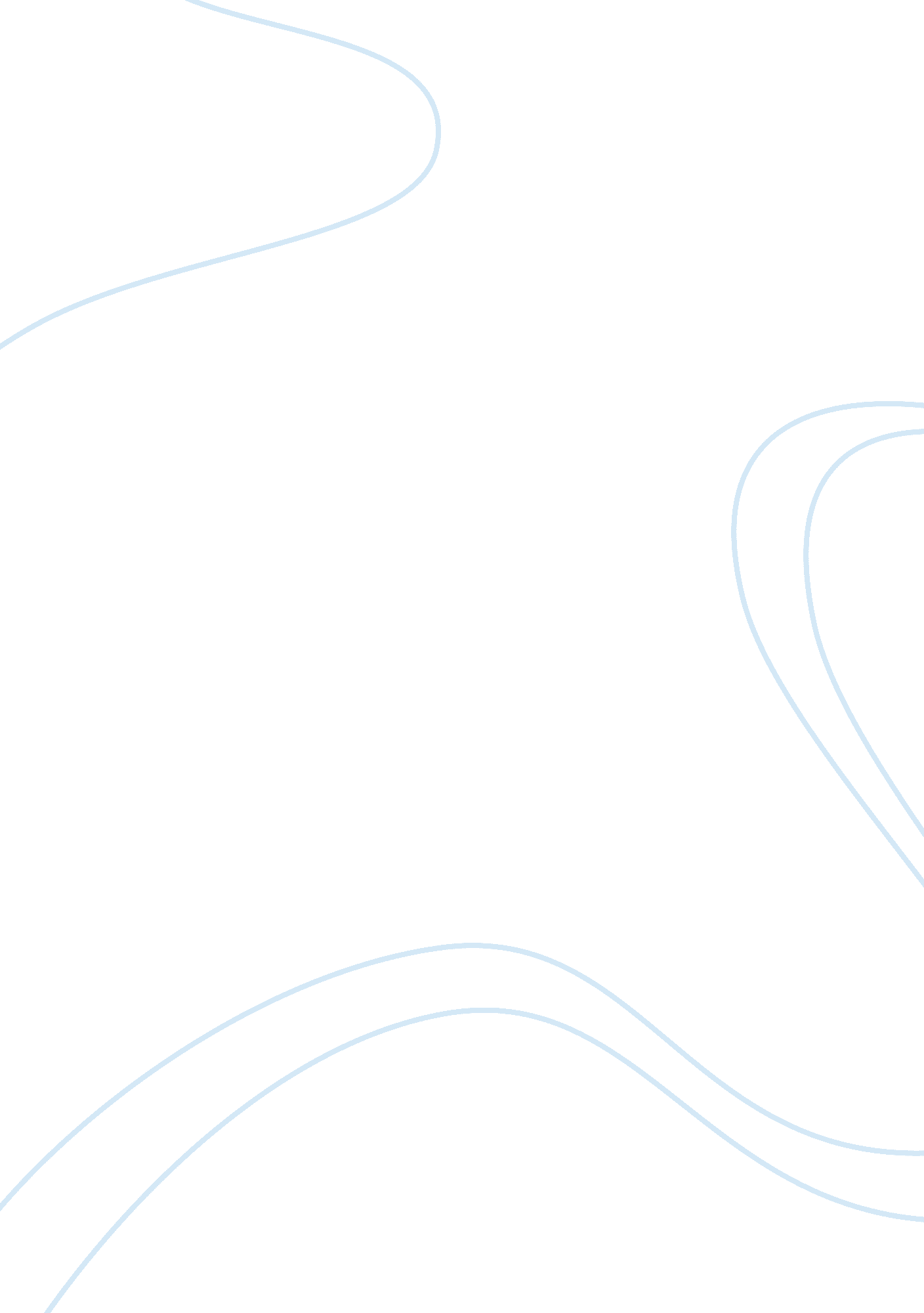 Olladas critique paper war is a tender thing final draft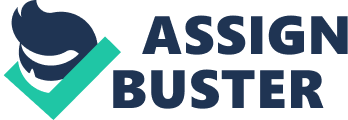 In the case of Disdain Rumples parents, It's both. How they choose to react to the situation is what determines their destiny. Disdain's mother shows indifference to a number of political issues in the beginning. Her character is stoic. The way she answers her daughters questions suggests she doesn't care about any of it at all. The film also introduces that Disdain's mother is Christian while her father is a Muslim. For Christians, the most important ideal is " to love your enemies and die in the pursuit of ringing them love". On the other hand, for Muslims, it's fighting the enemies of Islam and dying as a martyr of Allah. Sacrifice is an important ideal in both religions but its meaning in each religion is completely opposed. " A Christian can never be in love with a Muslim", she says as she talks about the conflict between Christians and Muslims and how it was at fault, in some way, for her separation with Disdain's father. Moreover, there's a certainty in her voice, as if no one can have a say in her decision, when she makes up her mind to end heir marriage. But what one fails to recognize while watching her, what one may think is an act of selfishness, is actually an act of selflessness. " I'd rather we be separated and he be alive than we be together and he be dead. " These are the words of her mother that really struck me. Any woman who loves her husband very much has an extreme fear of losing him but in the film, Disdain's mother was able to cast out that fear because of her deep love. She prefers to be far from her husband so his life could be spared, so that he could be safe. Personally, saw the film as something astonishingly moving; how it was able to remarkably express that feeling of wanting and loving something or someone you know you cannot possibly have because of all the wars and religious conflicts; how the mother's strong yet affectionatepersonalitycaptured the core and soul of the title itself; the way the scenes were shot-? so very frank and forthright. Perhaps its simplicity-? having the camera record what everyone has to say without using special effects or requiring the people to wear make-up or to dress up-? is what makes it exceptional. The pureness of the idea about the coexistence betwixt love and war that Disdain Arum presents in the film is undeniably impressive. Everyone has a different definition of love. Love to one person is letting go even if it hurts. For others, love is to give something up for someone to be in a better situation. But for Disdain's mother, love is those two definitions put together. It is the very essence of the courage, especially in their situation, to do the right thing even when the cost is great. That, my friend, is fearless love. 